Curriculum VitaePersonal Data :                                                            Name :  Ashraf  Ibrahim  Mohammed al adoolDate of Birth : 18 July 1981Gender :  male Marital state : married  Nationality : Iraqi  Telephone : 009647702019294Address: Al-Muthana  quarter, Mosul, Iraq E-mail: adoly.proud@gmail.comPassport number:    A17037467Date of issue:           2019-11-11Expiry date:            2027-11-10Present Occupation : 2017 to date -lecturer in department of surgery , college of medicine  ,Mosul university  -Specialist Uro-surgeon  in Al- Jumhoori Teaching  Hospital Degree ( Qualification ) :2017 CABM Uro-surgery (The Scientific Council of the Arab Board of Surgery)2005  M.B.Ch.B.  , College of Medicine, University of Mosul.Past Jobs  : 2006-2008    Rotation house officer, Al-Jumhoori  Teaching  Hospital , Al- Batol Teaching Hospital, Ibn-Sena Teaching Hospital ,Al-Kansah Teaching hospital ,Mosul ,Iraq. 2008-2010  Demonstrator in surgery department ,college of medicine, Mosul University ,Iraq2008-2010    SHO  in urology, Mosul Teaching  Hospital , Mosul , Iraq.2010---2016  Postgraduate student as SHO in urology, Al-Jumhoori Teaching Hospital , Mosul , Iraq. Professional Organization and NGOS :2005-to date   Member, Iraqi Medical AssociationExperience and Training :  Course in general surgery with in CABS program. Honors and Distinction : Two letters of thanks & appreciation , Director of  Al Mosul General Hospital and Ibin-Sena General Hospital.  One letters of thanks and appreciation,  Director of  Ibin Sena General Hospital. One letters of thanks and appreciation,  Director of Al-Jumhoori Teaching Hospital.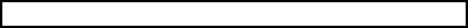 Publication :  NoneReferees :  1- Dr. YASIR T. AL-WATTAR, FEBU, FIBMS (URO.)           Consultant Surgeon 	Department of  URO-Surgery, Mosul Teaching Hospital	e-mail: yasir_1966@yahoo.com2- Dr. ZAID SAAD EL-DIN KHUDER,FEBU, FIBMS(URO.)   	Consultant Surgeon    	Department of URO-Surgery, Mosul Teaching Hospital    	e-mail: zaidsaad2@yahoo.co.uk3- Dr. Ali AM. Attarbashii, FEBU, FIBMS (URO.)          Specialist Surgeon Department of  URO-Surgery, Mosul Teaching Hospitale-mail: attarbashii73@yahoo.com